I nagrodaAgnieszka Śliz (Dobroń)(godło XYZ)Po kilku latach pracy z książkami – jako redaktor, korektor, koordynator wydawniczy – doszła do smutnego wniosku, że lepiej wychodzi jej poprawianie tego, co napisali inni, niż tworzenie na własny rachunek.Ponieważ jest niecierpliwa, najlepiej czuje się w krótkich formach. Pisze głównie fraszki, ale także aforyzmy, wiersze satyryczne, limeryki i wierszyki dla dzieci. Ostatnio dużą przyjemność sprawia jej tworzenie kolaży inspirowanych wyklejankami Wisławy Szymborskiej. Próbuje swoich sił również w innych gatunkach, ale na razie jest to pisanie tylko do szuflady. W 2019 roku odkryła i polubiła konkursy (nie tylko) literackie. Jest laureatką kilkunastu, między innymi Ogólnopolskiego konkursu literackiego „Na Fraszkę” o statuetkę Jana Kochanowskiego i Ogólnopolskiego turnieju satyry „O Złotą Szpilę” im. Ignacego Krasickiego.Przygodę z tekstami satyrycznymi zaczęła od pisania rymowanek na urodziny znajomych. Tak wówczas, jak i teraz inspirował ją Artur Andrus, któremu zazdrości polotu, dowcipu, pomysłów i zdolności wymyślania na poczekaniu tekstów na tematy podsunięte przez publiczność.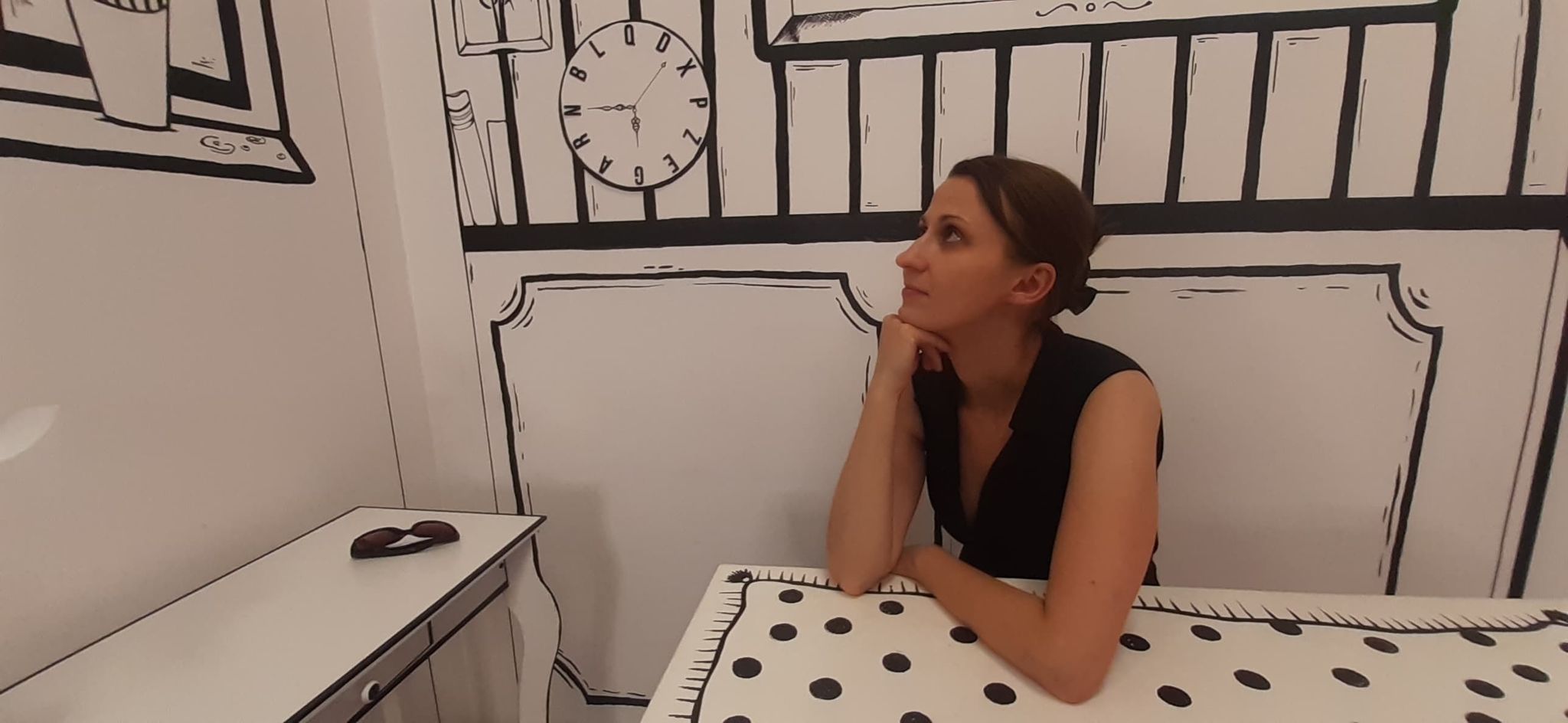 Fot. ze zbiorów prywatnychZESTAW PIERWSZYEpitafium architektaMarzenie swe spełnił (dość oczywiste) –Przez wieczność podziwia sklepienie gwiaździste.Zgon copywriteraUmarł, gdyż Antropos, lub któraś z sióstr jej,Musiała pomylić „wytnij” i „wklej”.Epitafium biznesmenaZawsze sięgał po to, co niemożliwe się zdało,Dzisiaj chciały takiej fuzji, co łączy duszę i ciało.Pijaczyna w zaświatachZanim go najdzie rozterka jaka,Profilaktycznie zalewa robaka.Matematyk na łożu śmierciDopóki iskra w duszy się tli,Podaje kolejne rozwinięcie Pi.Poeta w (siódmym) niebieZgon własny przyjął jak rzecz oczywistą –Wszak całe życie się mienił turpistą.Pamięci aktora grającego MakbetaPo spektaklu znaleźli go martwego.Przyczyna zgonu: metoda Stanisławskiego…Nagrobek akrobaty pogodzonego z losemNawet dla niego jest niemożliwościąTrwać w szpagacie – między życiem a wiecznością.ZESTAW DRUGINagrobek atletyProste plecy, dobry układ rąk…Ot klasyczny „martwy ciąg”.Nagrobek brydżystyZnalazł się tu, gdy w zeszły czwartekPostawił wszystko na jedną kartę.Polityk w zaświatachDo (Sądu) Najwyższego – bo polityk zawsze ma rację –We własnej sprawie złożył apelację.Epitafium instagramerówWe wszystkich rankingach zawsze byli pierwsi,Tu nie chcą za nimi pójść followersi.Ku pamięci gameraGdy ujrzał „game over”, zdziwił się szczerze,– Mam jeszcze trzy życia, więc w swój zgon nie wierzę.Nagrobek żołnierzaDucha wyzionął przy starej stoczni –Zbyt serio wziął komendę „spocznij”.Ku pamięci kucharza mówiącego gwarąTuż przed obiadem, wpół do czwarty,Padł i umarł nie na żarty.Nagrobek filozofa EpikuraPrzez wieczność rozważa taki dylemat:Jest śmierć, więc w końcu jestem, czy mnie nie ma?!